INFORMAZIONI PERSONALIFabio ZazzeraLoc. Riovalle, 27 – 29023 Farini, PC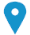    347 4153458     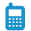 fabiozazzera@hotmail.com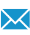 Sesso M | Data di nascita 10/05/1972 | Nazionalità Italiana ESPERIENZA PROFESSIONALEDal 12/05/2022Azienda USL di PiacenzaResponsabile della Struttura Complessa “U.O. Sistemi Informativi, Telecomunicazioni e Reingegnerizzazione di Processo”Azienda USL di PiacenzaResponsabile della Struttura Complessa “U.O. Sistemi Informativi, Telecomunicazioni e Reingegnerizzazione di Processo”Azienda USL di PiacenzaResponsabile della Struttura Complessa “U.O. Sistemi Informativi, Telecomunicazioni e Reingegnerizzazione di Processo”Azienda USL di PiacenzaResponsabile della Struttura Complessa “U.O. Sistemi Informativi, Telecomunicazioni e Reingegnerizzazione di Processo”Azienda USL di PiacenzaResponsabile della Struttura Complessa “U.O. Sistemi Informativi, Telecomunicazioni e Reingegnerizzazione di Processo”Dal 01/08/2019Azienda USL di PiacenzaDirigente Analista presso l’U.O. Sistemi Informativi, Telecomunicazioni e R.P. con incarichi di supporto al Direttore di U.O. in ambito aziendale o sovraziendale, oltre agli obiettivi di dettaglio:applicazione di procedure e linee guida aziendali per partecipazione alla realizzazione del piano di sviluppo dei sistemi informativi aziendali nei tempi concordati il Direttore di U.O. nel rispetto delle regole contrattuali e di regolamento aziendale;competenze organizzative per la gestione e il coordinamento delle risorse appartenenti alle diverse Aree Funzionali in cui è suddivisa l’U.O. (Applicativi, Database, Sistemi Operativi, TLC e TCI) e per la pianificazione e il coordinamento delle attività delle società esterne che collaborano alla manutenzione ed implementazione del sistema informatico dell’Azienda in supporto al Direttore di U.O. per la reingegnerizzazione dei processi aziendali al fine di assicurare piani di sviluppo del sistema con costante riferimento al rapporto costi/benefici;gestione fase di analisi di progetti di natura informatica con particolare attenzione alla conduzione dell’indagine preliminare sul contesto in cui il prodotto software deve inserirsi, sulle caratteristiche che deve esibire, ed eventualmente su costi e aspetti logistici della sua realizzazione. Capacità di rapportarsi con le U.O. che chiedono il nuovo software nella fase di raccolta delle informazioni;gestione fase di disegno di progetti di natura informatica con definizione delle linee essenziali della struttura del sistema da realizzare, in funzione dei requisiti evidenziati dall'analisi e dal documento finale da essa creato;gestione fase di implementazione di progetti di natura informatica con verifica e coordinamento delle attività al fine di realizzare concretamente quanto pianificato.Prosecuzione dell’incarico a comando parziale presso Unione Comuni Bassa Val Trebbia e Val Luretta per:Responsabile Informatica dell’Unione e dei Comuni ad essa afferentiResponsabile della Transizione DigitaleAzienda USL di PiacenzaDirigente Analista presso l’U.O. Sistemi Informativi, Telecomunicazioni e R.P. con incarichi di supporto al Direttore di U.O. in ambito aziendale o sovraziendale, oltre agli obiettivi di dettaglio:applicazione di procedure e linee guida aziendali per partecipazione alla realizzazione del piano di sviluppo dei sistemi informativi aziendali nei tempi concordati il Direttore di U.O. nel rispetto delle regole contrattuali e di regolamento aziendale;competenze organizzative per la gestione e il coordinamento delle risorse appartenenti alle diverse Aree Funzionali in cui è suddivisa l’U.O. (Applicativi, Database, Sistemi Operativi, TLC e TCI) e per la pianificazione e il coordinamento delle attività delle società esterne che collaborano alla manutenzione ed implementazione del sistema informatico dell’Azienda in supporto al Direttore di U.O. per la reingegnerizzazione dei processi aziendali al fine di assicurare piani di sviluppo del sistema con costante riferimento al rapporto costi/benefici;gestione fase di analisi di progetti di natura informatica con particolare attenzione alla conduzione dell’indagine preliminare sul contesto in cui il prodotto software deve inserirsi, sulle caratteristiche che deve esibire, ed eventualmente su costi e aspetti logistici della sua realizzazione. Capacità di rapportarsi con le U.O. che chiedono il nuovo software nella fase di raccolta delle informazioni;gestione fase di disegno di progetti di natura informatica con definizione delle linee essenziali della struttura del sistema da realizzare, in funzione dei requisiti evidenziati dall'analisi e dal documento finale da essa creato;gestione fase di implementazione di progetti di natura informatica con verifica e coordinamento delle attività al fine di realizzare concretamente quanto pianificato.Prosecuzione dell’incarico a comando parziale presso Unione Comuni Bassa Val Trebbia e Val Luretta per:Responsabile Informatica dell’Unione e dei Comuni ad essa afferentiResponsabile della Transizione DigitaleAzienda USL di PiacenzaDirigente Analista presso l’U.O. Sistemi Informativi, Telecomunicazioni e R.P. con incarichi di supporto al Direttore di U.O. in ambito aziendale o sovraziendale, oltre agli obiettivi di dettaglio:applicazione di procedure e linee guida aziendali per partecipazione alla realizzazione del piano di sviluppo dei sistemi informativi aziendali nei tempi concordati il Direttore di U.O. nel rispetto delle regole contrattuali e di regolamento aziendale;competenze organizzative per la gestione e il coordinamento delle risorse appartenenti alle diverse Aree Funzionali in cui è suddivisa l’U.O. (Applicativi, Database, Sistemi Operativi, TLC e TCI) e per la pianificazione e il coordinamento delle attività delle società esterne che collaborano alla manutenzione ed implementazione del sistema informatico dell’Azienda in supporto al Direttore di U.O. per la reingegnerizzazione dei processi aziendali al fine di assicurare piani di sviluppo del sistema con costante riferimento al rapporto costi/benefici;gestione fase di analisi di progetti di natura informatica con particolare attenzione alla conduzione dell’indagine preliminare sul contesto in cui il prodotto software deve inserirsi, sulle caratteristiche che deve esibire, ed eventualmente su costi e aspetti logistici della sua realizzazione. Capacità di rapportarsi con le U.O. che chiedono il nuovo software nella fase di raccolta delle informazioni;gestione fase di disegno di progetti di natura informatica con definizione delle linee essenziali della struttura del sistema da realizzare, in funzione dei requisiti evidenziati dall'analisi e dal documento finale da essa creato;gestione fase di implementazione di progetti di natura informatica con verifica e coordinamento delle attività al fine di realizzare concretamente quanto pianificato.Prosecuzione dell’incarico a comando parziale presso Unione Comuni Bassa Val Trebbia e Val Luretta per:Responsabile Informatica dell’Unione e dei Comuni ad essa afferentiResponsabile della Transizione DigitaleAzienda USL di PiacenzaDirigente Analista presso l’U.O. Sistemi Informativi, Telecomunicazioni e R.P. con incarichi di supporto al Direttore di U.O. in ambito aziendale o sovraziendale, oltre agli obiettivi di dettaglio:applicazione di procedure e linee guida aziendali per partecipazione alla realizzazione del piano di sviluppo dei sistemi informativi aziendali nei tempi concordati il Direttore di U.O. nel rispetto delle regole contrattuali e di regolamento aziendale;competenze organizzative per la gestione e il coordinamento delle risorse appartenenti alle diverse Aree Funzionali in cui è suddivisa l’U.O. (Applicativi, Database, Sistemi Operativi, TLC e TCI) e per la pianificazione e il coordinamento delle attività delle società esterne che collaborano alla manutenzione ed implementazione del sistema informatico dell’Azienda in supporto al Direttore di U.O. per la reingegnerizzazione dei processi aziendali al fine di assicurare piani di sviluppo del sistema con costante riferimento al rapporto costi/benefici;gestione fase di analisi di progetti di natura informatica con particolare attenzione alla conduzione dell’indagine preliminare sul contesto in cui il prodotto software deve inserirsi, sulle caratteristiche che deve esibire, ed eventualmente su costi e aspetti logistici della sua realizzazione. Capacità di rapportarsi con le U.O. che chiedono il nuovo software nella fase di raccolta delle informazioni;gestione fase di disegno di progetti di natura informatica con definizione delle linee essenziali della struttura del sistema da realizzare, in funzione dei requisiti evidenziati dall'analisi e dal documento finale da essa creato;gestione fase di implementazione di progetti di natura informatica con verifica e coordinamento delle attività al fine di realizzare concretamente quanto pianificato.Prosecuzione dell’incarico a comando parziale presso Unione Comuni Bassa Val Trebbia e Val Luretta per:Responsabile Informatica dell’Unione e dei Comuni ad essa afferentiResponsabile della Transizione DigitaleAzienda USL di PiacenzaDirigente Analista presso l’U.O. Sistemi Informativi, Telecomunicazioni e R.P. con incarichi di supporto al Direttore di U.O. in ambito aziendale o sovraziendale, oltre agli obiettivi di dettaglio:applicazione di procedure e linee guida aziendali per partecipazione alla realizzazione del piano di sviluppo dei sistemi informativi aziendali nei tempi concordati il Direttore di U.O. nel rispetto delle regole contrattuali e di regolamento aziendale;competenze organizzative per la gestione e il coordinamento delle risorse appartenenti alle diverse Aree Funzionali in cui è suddivisa l’U.O. (Applicativi, Database, Sistemi Operativi, TLC e TCI) e per la pianificazione e il coordinamento delle attività delle società esterne che collaborano alla manutenzione ed implementazione del sistema informatico dell’Azienda in supporto al Direttore di U.O. per la reingegnerizzazione dei processi aziendali al fine di assicurare piani di sviluppo del sistema con costante riferimento al rapporto costi/benefici;gestione fase di analisi di progetti di natura informatica con particolare attenzione alla conduzione dell’indagine preliminare sul contesto in cui il prodotto software deve inserirsi, sulle caratteristiche che deve esibire, ed eventualmente su costi e aspetti logistici della sua realizzazione. Capacità di rapportarsi con le U.O. che chiedono il nuovo software nella fase di raccolta delle informazioni;gestione fase di disegno di progetti di natura informatica con definizione delle linee essenziali della struttura del sistema da realizzare, in funzione dei requisiti evidenziati dall'analisi e dal documento finale da essa creato;gestione fase di implementazione di progetti di natura informatica con verifica e coordinamento delle attività al fine di realizzare concretamente quanto pianificato.Prosecuzione dell’incarico a comando parziale presso Unione Comuni Bassa Val Trebbia e Val Luretta per:Responsabile Informatica dell’Unione e dei Comuni ad essa afferentiResponsabile della Transizione DigitaleDal 14/08/2013 al 31/07/2019Azienda USL di PiacenzaAzienda USL di PiacenzaAzienda USL di PiacenzaAzienda USL di PiacenzaAzienda USL di PiacenzaPosizione Organizzativa dal Titolo “Coordinatore progetti in area applicativa (ospedaliera ed amministrativa) Monodose e Clinical Data Repository”In tale assetto sono stati condotte attività come ad esempio:Referente Aziendale informatico per i progetti oggetto della Posizione OrganizzativaInformatizzazione processi gestione farmaco (prescrizione, preparazione, somministrazione) in ambito clinico ospedaliero, ambulatoriale, farmacia e territorioInformatizzazione gestione dispositivi medici nei differenti ambiti aziendaliInterazione tra i processi di informatizzazione farmaci e dispositivi con i processi aziendali, amministrativi, clinici, organizzativi, processi economali coinvoltiProgettazione e avviamento informatizzazione gestionale Comprato operatorio e Servizi di interventistica medica nelle fasi di start upConduzione progettazione Clinical Data Repository - DSECoordinamento, conduzione e supporto per differenti progetti aziendali in ambito interno ai servizi ICTConduzione gruppi di lavoro per definizione Capitolati Tecnici di garaGestione delle relazioni ambito progetti ICT con i differenti servizi (operativi, di controllo e di governo) aziendaliProject Manager aziendale informatico nella conduzione del progetto Data Base OncologicoReferente Informatico Interaziendale in ambito regionale per il progetto GRU coordinando risorse afferenti ad Azienda USL Piacenza, Azienda Ospedaliera Universitaria Parma, Azienda USL ParmaCoordinamento progetti e gestione di team di lavoro in ambito di collaborazioni tra Enti, Comuni, Unioni Comuni, ProvinciaReferente informatico in ambito Privacy e GDPRin AUSLPCin ambito regionale e AVEN per Dipartimento Interaziendale ICT Piacenza e ParmaDa 15 giugno 2018 Comando parziale per incarico presso Unione Comuni Bassa Val Trebbia e Val Luretta:Responsabile Informatica dell’Unione e dei Comuni ad essa afferentiResponsabile della Transizione Digitale (dal 2019)Posizione Organizzativa dal Titolo “Coordinatore progetti in area applicativa (ospedaliera ed amministrativa) Monodose e Clinical Data Repository”In tale assetto sono stati condotte attività come ad esempio:Referente Aziendale informatico per i progetti oggetto della Posizione OrganizzativaInformatizzazione processi gestione farmaco (prescrizione, preparazione, somministrazione) in ambito clinico ospedaliero, ambulatoriale, farmacia e territorioInformatizzazione gestione dispositivi medici nei differenti ambiti aziendaliInterazione tra i processi di informatizzazione farmaci e dispositivi con i processi aziendali, amministrativi, clinici, organizzativi, processi economali coinvoltiProgettazione e avviamento informatizzazione gestionale Comprato operatorio e Servizi di interventistica medica nelle fasi di start upConduzione progettazione Clinical Data Repository - DSECoordinamento, conduzione e supporto per differenti progetti aziendali in ambito interno ai servizi ICTConduzione gruppi di lavoro per definizione Capitolati Tecnici di garaGestione delle relazioni ambito progetti ICT con i differenti servizi (operativi, di controllo e di governo) aziendaliProject Manager aziendale informatico nella conduzione del progetto Data Base OncologicoReferente Informatico Interaziendale in ambito regionale per il progetto GRU coordinando risorse afferenti ad Azienda USL Piacenza, Azienda Ospedaliera Universitaria Parma, Azienda USL ParmaCoordinamento progetti e gestione di team di lavoro in ambito di collaborazioni tra Enti, Comuni, Unioni Comuni, ProvinciaReferente informatico in ambito Privacy e GDPRin AUSLPCin ambito regionale e AVEN per Dipartimento Interaziendale ICT Piacenza e ParmaDa 15 giugno 2018 Comando parziale per incarico presso Unione Comuni Bassa Val Trebbia e Val Luretta:Responsabile Informatica dell’Unione e dei Comuni ad essa afferentiResponsabile della Transizione Digitale (dal 2019)Posizione Organizzativa dal Titolo “Coordinatore progetti in area applicativa (ospedaliera ed amministrativa) Monodose e Clinical Data Repository”In tale assetto sono stati condotte attività come ad esempio:Referente Aziendale informatico per i progetti oggetto della Posizione OrganizzativaInformatizzazione processi gestione farmaco (prescrizione, preparazione, somministrazione) in ambito clinico ospedaliero, ambulatoriale, farmacia e territorioInformatizzazione gestione dispositivi medici nei differenti ambiti aziendaliInterazione tra i processi di informatizzazione farmaci e dispositivi con i processi aziendali, amministrativi, clinici, organizzativi, processi economali coinvoltiProgettazione e avviamento informatizzazione gestionale Comprato operatorio e Servizi di interventistica medica nelle fasi di start upConduzione progettazione Clinical Data Repository - DSECoordinamento, conduzione e supporto per differenti progetti aziendali in ambito interno ai servizi ICTConduzione gruppi di lavoro per definizione Capitolati Tecnici di garaGestione delle relazioni ambito progetti ICT con i differenti servizi (operativi, di controllo e di governo) aziendaliProject Manager aziendale informatico nella conduzione del progetto Data Base OncologicoReferente Informatico Interaziendale in ambito regionale per il progetto GRU coordinando risorse afferenti ad Azienda USL Piacenza, Azienda Ospedaliera Universitaria Parma, Azienda USL ParmaCoordinamento progetti e gestione di team di lavoro in ambito di collaborazioni tra Enti, Comuni, Unioni Comuni, ProvinciaReferente informatico in ambito Privacy e GDPRin AUSLPCin ambito regionale e AVEN per Dipartimento Interaziendale ICT Piacenza e ParmaDa 15 giugno 2018 Comando parziale per incarico presso Unione Comuni Bassa Val Trebbia e Val Luretta:Responsabile Informatica dell’Unione e dei Comuni ad essa afferentiResponsabile della Transizione Digitale (dal 2019)Posizione Organizzativa dal Titolo “Coordinatore progetti in area applicativa (ospedaliera ed amministrativa) Monodose e Clinical Data Repository”In tale assetto sono stati condotte attività come ad esempio:Referente Aziendale informatico per i progetti oggetto della Posizione OrganizzativaInformatizzazione processi gestione farmaco (prescrizione, preparazione, somministrazione) in ambito clinico ospedaliero, ambulatoriale, farmacia e territorioInformatizzazione gestione dispositivi medici nei differenti ambiti aziendaliInterazione tra i processi di informatizzazione farmaci e dispositivi con i processi aziendali, amministrativi, clinici, organizzativi, processi economali coinvoltiProgettazione e avviamento informatizzazione gestionale Comprato operatorio e Servizi di interventistica medica nelle fasi di start upConduzione progettazione Clinical Data Repository - DSECoordinamento, conduzione e supporto per differenti progetti aziendali in ambito interno ai servizi ICTConduzione gruppi di lavoro per definizione Capitolati Tecnici di garaGestione delle relazioni ambito progetti ICT con i differenti servizi (operativi, di controllo e di governo) aziendaliProject Manager aziendale informatico nella conduzione del progetto Data Base OncologicoReferente Informatico Interaziendale in ambito regionale per il progetto GRU coordinando risorse afferenti ad Azienda USL Piacenza, Azienda Ospedaliera Universitaria Parma, Azienda USL ParmaCoordinamento progetti e gestione di team di lavoro in ambito di collaborazioni tra Enti, Comuni, Unioni Comuni, ProvinciaReferente informatico in ambito Privacy e GDPRin AUSLPCin ambito regionale e AVEN per Dipartimento Interaziendale ICT Piacenza e ParmaDa 15 giugno 2018 Comando parziale per incarico presso Unione Comuni Bassa Val Trebbia e Val Luretta:Responsabile Informatica dell’Unione e dei Comuni ad essa afferentiResponsabile della Transizione Digitale (dal 2019)Posizione Organizzativa dal Titolo “Coordinatore progetti in area applicativa (ospedaliera ed amministrativa) Monodose e Clinical Data Repository”In tale assetto sono stati condotte attività come ad esempio:Referente Aziendale informatico per i progetti oggetto della Posizione OrganizzativaInformatizzazione processi gestione farmaco (prescrizione, preparazione, somministrazione) in ambito clinico ospedaliero, ambulatoriale, farmacia e territorioInformatizzazione gestione dispositivi medici nei differenti ambiti aziendaliInterazione tra i processi di informatizzazione farmaci e dispositivi con i processi aziendali, amministrativi, clinici, organizzativi, processi economali coinvoltiProgettazione e avviamento informatizzazione gestionale Comprato operatorio e Servizi di interventistica medica nelle fasi di start upConduzione progettazione Clinical Data Repository - DSECoordinamento, conduzione e supporto per differenti progetti aziendali in ambito interno ai servizi ICTConduzione gruppi di lavoro per definizione Capitolati Tecnici di garaGestione delle relazioni ambito progetti ICT con i differenti servizi (operativi, di controllo e di governo) aziendaliProject Manager aziendale informatico nella conduzione del progetto Data Base OncologicoReferente Informatico Interaziendale in ambito regionale per il progetto GRU coordinando risorse afferenti ad Azienda USL Piacenza, Azienda Ospedaliera Universitaria Parma, Azienda USL ParmaCoordinamento progetti e gestione di team di lavoro in ambito di collaborazioni tra Enti, Comuni, Unioni Comuni, ProvinciaReferente informatico in ambito Privacy e GDPRin AUSLPCin ambito regionale e AVEN per Dipartimento Interaziendale ICT Piacenza e ParmaDa 15 giugno 2018 Comando parziale per incarico presso Unione Comuni Bassa Val Trebbia e Val Luretta:Responsabile Informatica dell’Unione e dei Comuni ad essa afferentiResponsabile della Transizione Digitale (dal 2019)Dal 1/07/2010Azienda USL di PiacenzaAzienda USL di PiacenzaAzienda USL di PiacenzaAzienda USL di PiacenzaAzienda USL di PiacenzaContratto a tempo indeterminato con la qualifica di Collaboratore tecnico professionale Cat. D presso l’U.O. Sistemi Informativi, Telecomunicazioni e R.P., durante il quale sono stati ricoperti incarichi relativi a:Analisi e progettazione in ambito informaticoSupporto al personale aziendale alla progettazione, definizione e realizzazione dei cambiamenti organizzativiPianificazione attività dell’U.O. per esecuzione varie fasi attuative dei grandi progetti in ambito informaticoCoordinamento trasversale su personale afferente alle diverse aree dell’U.O. e anche all’esterno della U.O. stessaGestione delle implementazioni e messa in produzione dei sistemiCoordinamento dei rapporti con i fornitori sia in ambito tecnico, sia progettuale, sia tecnico – commercialeReferente Aziendale per il Polo Archivistico Regionale con il quale è stata instaurata una stretta collaborazione utile al progetto di Conservazione Legale Sostitutiva a livello nazionaleReferente AVEN e Membro del gruppo regionale di analisi sulle integrazioni Aziende - SOLE – FSEProgettazione, start up e conduzione progetto di Clinical Data  Repository e Order EntryContratto a tempo indeterminato con la qualifica di Collaboratore tecnico professionale Cat. D presso l’U.O. Sistemi Informativi, Telecomunicazioni e R.P., durante il quale sono stati ricoperti incarichi relativi a:Analisi e progettazione in ambito informaticoSupporto al personale aziendale alla progettazione, definizione e realizzazione dei cambiamenti organizzativiPianificazione attività dell’U.O. per esecuzione varie fasi attuative dei grandi progetti in ambito informaticoCoordinamento trasversale su personale afferente alle diverse aree dell’U.O. e anche all’esterno della U.O. stessaGestione delle implementazioni e messa in produzione dei sistemiCoordinamento dei rapporti con i fornitori sia in ambito tecnico, sia progettuale, sia tecnico – commercialeReferente Aziendale per il Polo Archivistico Regionale con il quale è stata instaurata una stretta collaborazione utile al progetto di Conservazione Legale Sostitutiva a livello nazionaleReferente AVEN e Membro del gruppo regionale di analisi sulle integrazioni Aziende - SOLE – FSEProgettazione, start up e conduzione progetto di Clinical Data  Repository e Order EntryContratto a tempo indeterminato con la qualifica di Collaboratore tecnico professionale Cat. D presso l’U.O. Sistemi Informativi, Telecomunicazioni e R.P., durante il quale sono stati ricoperti incarichi relativi a:Analisi e progettazione in ambito informaticoSupporto al personale aziendale alla progettazione, definizione e realizzazione dei cambiamenti organizzativiPianificazione attività dell’U.O. per esecuzione varie fasi attuative dei grandi progetti in ambito informaticoCoordinamento trasversale su personale afferente alle diverse aree dell’U.O. e anche all’esterno della U.O. stessaGestione delle implementazioni e messa in produzione dei sistemiCoordinamento dei rapporti con i fornitori sia in ambito tecnico, sia progettuale, sia tecnico – commercialeReferente Aziendale per il Polo Archivistico Regionale con il quale è stata instaurata una stretta collaborazione utile al progetto di Conservazione Legale Sostitutiva a livello nazionaleReferente AVEN e Membro del gruppo regionale di analisi sulle integrazioni Aziende - SOLE – FSEProgettazione, start up e conduzione progetto di Clinical Data  Repository e Order EntryContratto a tempo indeterminato con la qualifica di Collaboratore tecnico professionale Cat. D presso l’U.O. Sistemi Informativi, Telecomunicazioni e R.P., durante il quale sono stati ricoperti incarichi relativi a:Analisi e progettazione in ambito informaticoSupporto al personale aziendale alla progettazione, definizione e realizzazione dei cambiamenti organizzativiPianificazione attività dell’U.O. per esecuzione varie fasi attuative dei grandi progetti in ambito informaticoCoordinamento trasversale su personale afferente alle diverse aree dell’U.O. e anche all’esterno della U.O. stessaGestione delle implementazioni e messa in produzione dei sistemiCoordinamento dei rapporti con i fornitori sia in ambito tecnico, sia progettuale, sia tecnico – commercialeReferente Aziendale per il Polo Archivistico Regionale con il quale è stata instaurata una stretta collaborazione utile al progetto di Conservazione Legale Sostitutiva a livello nazionaleReferente AVEN e Membro del gruppo regionale di analisi sulle integrazioni Aziende - SOLE – FSEProgettazione, start up e conduzione progetto di Clinical Data  Repository e Order EntryContratto a tempo indeterminato con la qualifica di Collaboratore tecnico professionale Cat. D presso l’U.O. Sistemi Informativi, Telecomunicazioni e R.P., durante il quale sono stati ricoperti incarichi relativi a:Analisi e progettazione in ambito informaticoSupporto al personale aziendale alla progettazione, definizione e realizzazione dei cambiamenti organizzativiPianificazione attività dell’U.O. per esecuzione varie fasi attuative dei grandi progetti in ambito informaticoCoordinamento trasversale su personale afferente alle diverse aree dell’U.O. e anche all’esterno della U.O. stessaGestione delle implementazioni e messa in produzione dei sistemiCoordinamento dei rapporti con i fornitori sia in ambito tecnico, sia progettuale, sia tecnico – commercialeReferente Aziendale per il Polo Archivistico Regionale con il quale è stata instaurata una stretta collaborazione utile al progetto di Conservazione Legale Sostitutiva a livello nazionaleReferente AVEN e Membro del gruppo regionale di analisi sulle integrazioni Aziende - SOLE – FSEProgettazione, start up e conduzione progetto di Clinical Data  Repository e Order EntryDa 31/12/2005 al 30/06/2010Azienda USL di PiacenzaAzienda USL di PiacenzaAzienda USL di PiacenzaAzienda USL di PiacenzaAzienda USL di PiacenzaContratto a tempo indeterminato con la qualifica di Programmatore Cat. C presso l’U.O. Sistemi Informativi, Telecomunicazioni e R.P.Contratto a tempo indeterminato con la qualifica di Programmatore Cat. C presso l’U.O. Sistemi Informativi, Telecomunicazioni e R.P.Contratto a tempo indeterminato con la qualifica di Programmatore Cat. C presso l’U.O. Sistemi Informativi, Telecomunicazioni e R.P.Contratto a tempo indeterminato con la qualifica di Programmatore Cat. C presso l’U.O. Sistemi Informativi, Telecomunicazioni e R.P.Contratto a tempo indeterminato con la qualifica di Programmatore Cat. C presso l’U.O. Sistemi Informativi, Telecomunicazioni e R.P.Da 18/02/2002 a 30/12/2005SeltInform S.r.l.  via Conciliazione, 45/a 29122 PiacenzaSeltInform S.r.l.  via Conciliazione, 45/a 29122 PiacenzaSeltInform S.r.l.  via Conciliazione, 45/a 29122 PiacenzaSeltInform S.r.l.  via Conciliazione, 45/a 29122 PiacenzaSeltInform S.r.l.  via Conciliazione, 45/a 29122 PiacenzaAttività a livello tecnico, sistemistico, progettuale, economico.Analisi, progettazione, implementazione, vendita, distribuzione, assistenza di prodotti informatici di gestione aziendale.Gestione di tutto il ciclo di vita del rapporto con il cliente a partire dalla fase di vendita. Analisi delle necessità del Cliente, trattativa tecnico-economica, analisi, progettazione, realizzazione del sistema informativo commerciale, installazioni, configurazioni, gestione dei successivi rapporti tecnici ed economici con i clienti.  Valutazione e previsione di attività da svolgere.Pianificazione, coordinamento e conduzione progetti.Elaborazione, personalizzazione e manutenzione del sistema informatico, programmazione e gestione database su strutture Betrieve, Microsoft Sql e Oracle.  Docenza in corsi di formazione, individuali o in aula, sia a livello utente che di amministratore di sistema che sistemistico.In tutti gli ambiti, impegno sia individuale sia in team.Relazioni tecnico commerciali con fornitori e partner tecnico – commerciali.Attività o settore Software Commerciali, CRM/BPM Attività a livello tecnico, sistemistico, progettuale, economico.Analisi, progettazione, implementazione, vendita, distribuzione, assistenza di prodotti informatici di gestione aziendale.Gestione di tutto il ciclo di vita del rapporto con il cliente a partire dalla fase di vendita. Analisi delle necessità del Cliente, trattativa tecnico-economica, analisi, progettazione, realizzazione del sistema informativo commerciale, installazioni, configurazioni, gestione dei successivi rapporti tecnici ed economici con i clienti.  Valutazione e previsione di attività da svolgere.Pianificazione, coordinamento e conduzione progetti.Elaborazione, personalizzazione e manutenzione del sistema informatico, programmazione e gestione database su strutture Betrieve, Microsoft Sql e Oracle.  Docenza in corsi di formazione, individuali o in aula, sia a livello utente che di amministratore di sistema che sistemistico.In tutti gli ambiti, impegno sia individuale sia in team.Relazioni tecnico commerciali con fornitori e partner tecnico – commerciali.Attività o settore Software Commerciali, CRM/BPM Attività a livello tecnico, sistemistico, progettuale, economico.Analisi, progettazione, implementazione, vendita, distribuzione, assistenza di prodotti informatici di gestione aziendale.Gestione di tutto il ciclo di vita del rapporto con il cliente a partire dalla fase di vendita. Analisi delle necessità del Cliente, trattativa tecnico-economica, analisi, progettazione, realizzazione del sistema informativo commerciale, installazioni, configurazioni, gestione dei successivi rapporti tecnici ed economici con i clienti.  Valutazione e previsione di attività da svolgere.Pianificazione, coordinamento e conduzione progetti.Elaborazione, personalizzazione e manutenzione del sistema informatico, programmazione e gestione database su strutture Betrieve, Microsoft Sql e Oracle.  Docenza in corsi di formazione, individuali o in aula, sia a livello utente che di amministratore di sistema che sistemistico.In tutti gli ambiti, impegno sia individuale sia in team.Relazioni tecnico commerciali con fornitori e partner tecnico – commerciali.Attività o settore Software Commerciali, CRM/BPM Attività a livello tecnico, sistemistico, progettuale, economico.Analisi, progettazione, implementazione, vendita, distribuzione, assistenza di prodotti informatici di gestione aziendale.Gestione di tutto il ciclo di vita del rapporto con il cliente a partire dalla fase di vendita. Analisi delle necessità del Cliente, trattativa tecnico-economica, analisi, progettazione, realizzazione del sistema informativo commerciale, installazioni, configurazioni, gestione dei successivi rapporti tecnici ed economici con i clienti.  Valutazione e previsione di attività da svolgere.Pianificazione, coordinamento e conduzione progetti.Elaborazione, personalizzazione e manutenzione del sistema informatico, programmazione e gestione database su strutture Betrieve, Microsoft Sql e Oracle.  Docenza in corsi di formazione, individuali o in aula, sia a livello utente che di amministratore di sistema che sistemistico.In tutti gli ambiti, impegno sia individuale sia in team.Relazioni tecnico commerciali con fornitori e partner tecnico – commerciali.Attività o settore Software Commerciali, CRM/BPM Attività a livello tecnico, sistemistico, progettuale, economico.Analisi, progettazione, implementazione, vendita, distribuzione, assistenza di prodotti informatici di gestione aziendale.Gestione di tutto il ciclo di vita del rapporto con il cliente a partire dalla fase di vendita. Analisi delle necessità del Cliente, trattativa tecnico-economica, analisi, progettazione, realizzazione del sistema informativo commerciale, installazioni, configurazioni, gestione dei successivi rapporti tecnici ed economici con i clienti.  Valutazione e previsione di attività da svolgere.Pianificazione, coordinamento e conduzione progetti.Elaborazione, personalizzazione e manutenzione del sistema informatico, programmazione e gestione database su strutture Betrieve, Microsoft Sql e Oracle.  Docenza in corsi di formazione, individuali o in aula, sia a livello utente che di amministratore di sistema che sistemistico.In tutti gli ambiti, impegno sia individuale sia in team.Relazioni tecnico commerciali con fornitori e partner tecnico – commerciali.Attività o settore Software Commerciali, CRM/BPM ISTRUZIONE E FORMAZIONE2001Esame di Stato di Abilitazione all’Esercizio della Professione di Ingegnere(vecchio ordinamento) sostenuto nella seconda sessione dell’anno 2001 con la votazione di 98/100.Esame di Stato di Abilitazione all’Esercizio della Professione di Ingegnere(vecchio ordinamento) sostenuto nella seconda sessione dell’anno 2001 con la votazione di 98/100.Esame di Stato di Abilitazione all’Esercizio della Professione di Ingegnere(vecchio ordinamento) sostenuto nella seconda sessione dell’anno 2001 con la votazione di 98/100.Esame di Stato di Abilitazione all’Esercizio della Professione di Ingegnere(vecchio ordinamento) sostenuto nella seconda sessione dell’anno 2001 con la votazione di 98/100.Esame di Stato di Abilitazione all’Esercizio della Professione di Ingegnere(vecchio ordinamento) sostenuto nella seconda sessione dell’anno 2001 con la votazione di 98/100.200120011991 – 2001 Laurea Ingegnere elettronicoVecchio ordinamento LM29Specializzazione Informatica – Telecomunicazioni (come da elenco esami sostenuti conservato nel fascicolo personale presso Azienda USL Piacenza)Laurea Ingegnere elettronicoVecchio ordinamento LM29Specializzazione Informatica – Telecomunicazioni (come da elenco esami sostenuti conservato nel fascicolo personale presso Azienda USL Piacenza)Laurea Ingegnere elettronicoVecchio ordinamento LM29Specializzazione Informatica – Telecomunicazioni (come da elenco esami sostenuti conservato nel fascicolo personale presso Azienda USL Piacenza)Laurea Ingegnere elettronicoVecchio ordinamento LM29Specializzazione Informatica – Telecomunicazioni (come da elenco esami sostenuti conservato nel fascicolo personale presso Azienda USL Piacenza)Laurea Ingegnere elettronicoVecchio ordinamento LM29Specializzazione Informatica – Telecomunicazioni (come da elenco esami sostenuti conservato nel fascicolo personale presso Azienda USL Piacenza)1991 – 2001 Università degli Studi di Parma 90/110Università degli Studi di Parma 90/110Università degli Studi di Parma 90/110Università degli Studi di Parma 90/110Università degli Studi di Parma 90/1101991 – 2001 Conoscenze Elettroniche: Elettronica Applicata;Microelettronica;Funzionamento, analisi, logica e progettazione di dispositivi elettronici digitali ed analogici sia a livello integrato che non;Analisi e realizzazione di porte logiche e circuiti digitali ed analogici;Studio di materiali semiconduttori e superconduttori;Controlli automatici, automazione.Conoscenze Informatiche: Calcolatori Elettronici;Sistemi OperativiSistemi di ElaborazioneOperatività, gestione di applicazioni e programmazione in ambiente Windows ed ambiente Unix\Linux;Utilizzo di applicativi compresi nel pacchetto MsOffice e dei programmi di reportistica quali Skipper e Crystal Report;Gestione database Betrieve e MsSql;Programmazione in linguaggio C, Pascal, Assembly, Tck/Tk, Fortran, Task; Basic – Visual Basic.Conoscenze di Telecomunicazioni:Teoria dei Segnali;Comunicazioni Elettriche;Sistemi di Telecomunicazioni;Campi Elettromagnetici;Propagazione Guidata;Componenti e Circuiti Ottici;Analisi e Progettazione di Sistemi di Telecomunicazione Analogici e Digitali.Economia e Organizzazione AziendaleConoscenze Elettroniche: Elettronica Applicata;Microelettronica;Funzionamento, analisi, logica e progettazione di dispositivi elettronici digitali ed analogici sia a livello integrato che non;Analisi e realizzazione di porte logiche e circuiti digitali ed analogici;Studio di materiali semiconduttori e superconduttori;Controlli automatici, automazione.Conoscenze Informatiche: Calcolatori Elettronici;Sistemi OperativiSistemi di ElaborazioneOperatività, gestione di applicazioni e programmazione in ambiente Windows ed ambiente Unix\Linux;Utilizzo di applicativi compresi nel pacchetto MsOffice e dei programmi di reportistica quali Skipper e Crystal Report;Gestione database Betrieve e MsSql;Programmazione in linguaggio C, Pascal, Assembly, Tck/Tk, Fortran, Task; Basic – Visual Basic.Conoscenze di Telecomunicazioni:Teoria dei Segnali;Comunicazioni Elettriche;Sistemi di Telecomunicazioni;Campi Elettromagnetici;Propagazione Guidata;Componenti e Circuiti Ottici;Analisi e Progettazione di Sistemi di Telecomunicazione Analogici e Digitali.Economia e Organizzazione AziendaleConoscenze Elettroniche: Elettronica Applicata;Microelettronica;Funzionamento, analisi, logica e progettazione di dispositivi elettronici digitali ed analogici sia a livello integrato che non;Analisi e realizzazione di porte logiche e circuiti digitali ed analogici;Studio di materiali semiconduttori e superconduttori;Controlli automatici, automazione.Conoscenze Informatiche: Calcolatori Elettronici;Sistemi OperativiSistemi di ElaborazioneOperatività, gestione di applicazioni e programmazione in ambiente Windows ed ambiente Unix\Linux;Utilizzo di applicativi compresi nel pacchetto MsOffice e dei programmi di reportistica quali Skipper e Crystal Report;Gestione database Betrieve e MsSql;Programmazione in linguaggio C, Pascal, Assembly, Tck/Tk, Fortran, Task; Basic – Visual Basic.Conoscenze di Telecomunicazioni:Teoria dei Segnali;Comunicazioni Elettriche;Sistemi di Telecomunicazioni;Campi Elettromagnetici;Propagazione Guidata;Componenti e Circuiti Ottici;Analisi e Progettazione di Sistemi di Telecomunicazione Analogici e Digitali.Economia e Organizzazione AziendaleConoscenze Elettroniche: Elettronica Applicata;Microelettronica;Funzionamento, analisi, logica e progettazione di dispositivi elettronici digitali ed analogici sia a livello integrato che non;Analisi e realizzazione di porte logiche e circuiti digitali ed analogici;Studio di materiali semiconduttori e superconduttori;Controlli automatici, automazione.Conoscenze Informatiche: Calcolatori Elettronici;Sistemi OperativiSistemi di ElaborazioneOperatività, gestione di applicazioni e programmazione in ambiente Windows ed ambiente Unix\Linux;Utilizzo di applicativi compresi nel pacchetto MsOffice e dei programmi di reportistica quali Skipper e Crystal Report;Gestione database Betrieve e MsSql;Programmazione in linguaggio C, Pascal, Assembly, Tck/Tk, Fortran, Task; Basic – Visual Basic.Conoscenze di Telecomunicazioni:Teoria dei Segnali;Comunicazioni Elettriche;Sistemi di Telecomunicazioni;Campi Elettromagnetici;Propagazione Guidata;Componenti e Circuiti Ottici;Analisi e Progettazione di Sistemi di Telecomunicazione Analogici e Digitali.Economia e Organizzazione AziendaleConoscenze Elettroniche: Elettronica Applicata;Microelettronica;Funzionamento, analisi, logica e progettazione di dispositivi elettronici digitali ed analogici sia a livello integrato che non;Analisi e realizzazione di porte logiche e circuiti digitali ed analogici;Studio di materiali semiconduttori e superconduttori;Controlli automatici, automazione.Conoscenze Informatiche: Calcolatori Elettronici;Sistemi OperativiSistemi di ElaborazioneOperatività, gestione di applicazioni e programmazione in ambiente Windows ed ambiente Unix\Linux;Utilizzo di applicativi compresi nel pacchetto MsOffice e dei programmi di reportistica quali Skipper e Crystal Report;Gestione database Betrieve e MsSql;Programmazione in linguaggio C, Pascal, Assembly, Tck/Tk, Fortran, Task; Basic – Visual Basic.Conoscenze di Telecomunicazioni:Teoria dei Segnali;Comunicazioni Elettriche;Sistemi di Telecomunicazioni;Campi Elettromagnetici;Propagazione Guidata;Componenti e Circuiti Ottici;Analisi e Progettazione di Sistemi di Telecomunicazione Analogici e Digitali.Economia e Organizzazione Aziendale1986 – 1991 Maturità scientificaMaturità scientificaMaturità scientificaMaturità scientificaMaturità scientifica1986 – 1991 Istituto Salesiano San Benedetto - Parma 60/60Istituto Salesiano San Benedetto - Parma 60/60Istituto Salesiano San Benedetto - Parma 60/60Istituto Salesiano San Benedetto - Parma 60/60Istituto Salesiano San Benedetto - Parma 60/601986 – 1991 COMPETENZE PERSONALILingua madreItalianoItalianoItalianoItalianoItalianoAltre lingueCOMPRENSIONECOMPRENSIONEPARLATOPARLATOPRODUZIONE SCRITTAAscoltoLetturaInterazioneProduzione OraleIngleseB1C1B1B1B1FranceseA1A1A1A1A1Competenze comunicativePossiedo una base di competenze comunicative acquisite e messe in campo durante 5 anni di attività come educatore/animatore presso casa salesiana di Parma, attività effettuata durante il percorso accademico.Possiedo una base di competenze comunicative acquisite e messe in campo durante 5 anni di attività come educatore/animatore presso casa salesiana di Parma, attività effettuata durante il percorso accademico.Possiedo una base di competenze comunicative acquisite e messe in campo durante 5 anni di attività come educatore/animatore presso casa salesiana di Parma, attività effettuata durante il percorso accademico.Possiedo una base di competenze comunicative acquisite e messe in campo durante 5 anni di attività come educatore/animatore presso casa salesiana di Parma, attività effettuata durante il percorso accademico.Possiedo una base di competenze comunicative acquisite e messe in campo durante 5 anni di attività come educatore/animatore presso casa salesiana di Parma, attività effettuata durante il percorso accademico.Competenze organizzative e gestionaliLe attività svolte come educatore hanno richiesto la padronanza di opportune metodologie organizzative, che sono state perfezionate durante l’attività professionale specie per quanto riguarda le relazioni lavorative e la conduzione di gruppi di lavoro.Durante tutta l’attività lavorativa ho dovuto gestire situazioni, riunioni ed incontri di lavoro volti a preparare analisi sui sistemi, progetti ed implementazioni. Parte integrante delle attività svolte è la trattativa tecnica ed economica, svolta sia nel ruolo del fornitore sia nel ruolo del cliente.Svolgo attività di coordinamento all’interno e all’esterno dell’unità operativa o dell’Azienda nella conduzione di progetti e gestione delle risorse.Capacità di affrontare e condurre relazioni sui differenti livelli tecnici, organizzativi e strategici.Gestione relazioni difficili/conflittuali.Le attività svolte come educatore hanno richiesto la padronanza di opportune metodologie organizzative, che sono state perfezionate durante l’attività professionale specie per quanto riguarda le relazioni lavorative e la conduzione di gruppi di lavoro.Durante tutta l’attività lavorativa ho dovuto gestire situazioni, riunioni ed incontri di lavoro volti a preparare analisi sui sistemi, progetti ed implementazioni. Parte integrante delle attività svolte è la trattativa tecnica ed economica, svolta sia nel ruolo del fornitore sia nel ruolo del cliente.Svolgo attività di coordinamento all’interno e all’esterno dell’unità operativa o dell’Azienda nella conduzione di progetti e gestione delle risorse.Capacità di affrontare e condurre relazioni sui differenti livelli tecnici, organizzativi e strategici.Gestione relazioni difficili/conflittuali.Le attività svolte come educatore hanno richiesto la padronanza di opportune metodologie organizzative, che sono state perfezionate durante l’attività professionale specie per quanto riguarda le relazioni lavorative e la conduzione di gruppi di lavoro.Durante tutta l’attività lavorativa ho dovuto gestire situazioni, riunioni ed incontri di lavoro volti a preparare analisi sui sistemi, progetti ed implementazioni. Parte integrante delle attività svolte è la trattativa tecnica ed economica, svolta sia nel ruolo del fornitore sia nel ruolo del cliente.Svolgo attività di coordinamento all’interno e all’esterno dell’unità operativa o dell’Azienda nella conduzione di progetti e gestione delle risorse.Capacità di affrontare e condurre relazioni sui differenti livelli tecnici, organizzativi e strategici.Gestione relazioni difficili/conflittuali.Le attività svolte come educatore hanno richiesto la padronanza di opportune metodologie organizzative, che sono state perfezionate durante l’attività professionale specie per quanto riguarda le relazioni lavorative e la conduzione di gruppi di lavoro.Durante tutta l’attività lavorativa ho dovuto gestire situazioni, riunioni ed incontri di lavoro volti a preparare analisi sui sistemi, progetti ed implementazioni. Parte integrante delle attività svolte è la trattativa tecnica ed economica, svolta sia nel ruolo del fornitore sia nel ruolo del cliente.Svolgo attività di coordinamento all’interno e all’esterno dell’unità operativa o dell’Azienda nella conduzione di progetti e gestione delle risorse.Capacità di affrontare e condurre relazioni sui differenti livelli tecnici, organizzativi e strategici.Gestione relazioni difficili/conflittuali.Le attività svolte come educatore hanno richiesto la padronanza di opportune metodologie organizzative, che sono state perfezionate durante l’attività professionale specie per quanto riguarda le relazioni lavorative e la conduzione di gruppi di lavoro.Durante tutta l’attività lavorativa ho dovuto gestire situazioni, riunioni ed incontri di lavoro volti a preparare analisi sui sistemi, progetti ed implementazioni. Parte integrante delle attività svolte è la trattativa tecnica ed economica, svolta sia nel ruolo del fornitore sia nel ruolo del cliente.Svolgo attività di coordinamento all’interno e all’esterno dell’unità operativa o dell’Azienda nella conduzione di progetti e gestione delle risorse.Capacità di affrontare e condurre relazioni sui differenti livelli tecnici, organizzativi e strategici.Gestione relazioni difficili/conflittuali.Competenze professionaliBuona padronanza delle metodologie di analisi flussi informativi, gestione progetti, implementazioni, lavoro individuale o in team, conduzione team.Coordinamento attività e risorse.Trattative tecnico – economiche.Pianificazione.Progettazione.Relazioni con Clienti e Fornitori.Buona padronanza delle metodologie di analisi flussi informativi, gestione progetti, implementazioni, lavoro individuale o in team, conduzione team.Coordinamento attività e risorse.Trattative tecnico – economiche.Pianificazione.Progettazione.Relazioni con Clienti e Fornitori.Buona padronanza delle metodologie di analisi flussi informativi, gestione progetti, implementazioni, lavoro individuale o in team, conduzione team.Coordinamento attività e risorse.Trattative tecnico – economiche.Pianificazione.Progettazione.Relazioni con Clienti e Fornitori.Buona padronanza delle metodologie di analisi flussi informativi, gestione progetti, implementazioni, lavoro individuale o in team, conduzione team.Coordinamento attività e risorse.Trattative tecnico – economiche.Pianificazione.Progettazione.Relazioni con Clienti e Fornitori.Buona padronanza delle metodologie di analisi flussi informativi, gestione progetti, implementazioni, lavoro individuale o in team, conduzione team.Coordinamento attività e risorse.Trattative tecnico – economiche.Pianificazione.Progettazione.Relazioni con Clienti e Fornitori.Competenze informaticheCalcolatori Elettronici, Sistemi Operativi, Sistemi di Elaborazione. Operatività, gestione di applicazioni e programmazione in ambiente Windows ed ambiente Unix\Linux. Utilizzo di applicativi compresi nel pacchetto MsOffice e dei programmi di reportistica e Business Intelligence. Gestione database e programmazione.Calcolatori Elettronici, Sistemi Operativi, Sistemi di Elaborazione. Operatività, gestione di applicazioni e programmazione in ambiente Windows ed ambiente Unix\Linux. Utilizzo di applicativi compresi nel pacchetto MsOffice e dei programmi di reportistica e Business Intelligence. Gestione database e programmazione.Calcolatori Elettronici, Sistemi Operativi, Sistemi di Elaborazione. Operatività, gestione di applicazioni e programmazione in ambiente Windows ed ambiente Unix\Linux. Utilizzo di applicativi compresi nel pacchetto MsOffice e dei programmi di reportistica e Business Intelligence. Gestione database e programmazione.Calcolatori Elettronici, Sistemi Operativi, Sistemi di Elaborazione. Operatività, gestione di applicazioni e programmazione in ambiente Windows ed ambiente Unix\Linux. Utilizzo di applicativi compresi nel pacchetto MsOffice e dei programmi di reportistica e Business Intelligence. Gestione database e programmazione.Calcolatori Elettronici, Sistemi Operativi, Sistemi di Elaborazione. Operatività, gestione di applicazioni e programmazione in ambiente Windows ed ambiente Unix\Linux. Utilizzo di applicativi compresi nel pacchetto MsOffice e dei programmi di reportistica e Business Intelligence. Gestione database e programmazione.Altre capacità e competenzeCorso di base D.Lgs 626/94 e successive modifiche18/05/2006 - Piacenza8 Crediti Formativi ECMIHE Integrating the Healthcare EnterpriseCorso base IHE, 06/12/2007, una giornataCondividere i dati clinici, 13/12/2007, una giornataCondividere i dati clinici: approccio tecnologico, 20/12/2007, una giornataDocente: Claudio Saccavini – PadovaLa Valutazione delle Tecnologie Sanitarie (HTA) nel Contesto OspedalieroTGO – Tecnologia e Gestione Ospedaliera – Cremona 03/04/2008Corso di Aggiornamento per Strutture Pubbliche – L’amministrazione Digitale 21/10/2008 – BolognaETA3Docente: Gianni Penzo DoriaHIS2009 – Healthcare ICT SecurityLa Sicurezza del sistema Informativo nelle Aziende Sanitarie 30/01/2009, una giornata - ModenaAISIS: Associazione Italiana Sistemi Informativi in SanitàSDA Bocconi – Management dei Sistemi InformativiDal 21 al 23 novembre 2012Seminario “La conservazione delle fatture elettroniche: fasi e modalità del processo di conservazione”Bologna, 10 maggio 2016Il Regolamento UE 2016/679 in materia di protezione dei dati personali e l’impatto nel settore sanitarioBologna, 23 ottobre 2017Impatti organizzativi sulle Aziende e sul Sistema Sanitario Regionale alla luce del regolamento UE 2016/679Bologna, 14 novembre 2017DataBase OncologicoBologna, 01/12/2017Il nuovo regolamento UE in materia di protezione dei dati personali, sviluppi ed impatti per i progetti pubbliciRegione Lombardia, 4 dicembre 2017Corso Monografico 2017 “Il ruolo dell’e-Health per una nuova cultura in sanità dematerializzata” CRIFSP – Centro Ricerca e Formazione settore Pubblico e CUP2000Corso di base D.Lgs 626/94 e successive modifiche18/05/2006 - Piacenza8 Crediti Formativi ECMIHE Integrating the Healthcare EnterpriseCorso base IHE, 06/12/2007, una giornataCondividere i dati clinici, 13/12/2007, una giornataCondividere i dati clinici: approccio tecnologico, 20/12/2007, una giornataDocente: Claudio Saccavini – PadovaLa Valutazione delle Tecnologie Sanitarie (HTA) nel Contesto OspedalieroTGO – Tecnologia e Gestione Ospedaliera – Cremona 03/04/2008Corso di Aggiornamento per Strutture Pubbliche – L’amministrazione Digitale 21/10/2008 – BolognaETA3Docente: Gianni Penzo DoriaHIS2009 – Healthcare ICT SecurityLa Sicurezza del sistema Informativo nelle Aziende Sanitarie 30/01/2009, una giornata - ModenaAISIS: Associazione Italiana Sistemi Informativi in SanitàSDA Bocconi – Management dei Sistemi InformativiDal 21 al 23 novembre 2012Seminario “La conservazione delle fatture elettroniche: fasi e modalità del processo di conservazione”Bologna, 10 maggio 2016Il Regolamento UE 2016/679 in materia di protezione dei dati personali e l’impatto nel settore sanitarioBologna, 23 ottobre 2017Impatti organizzativi sulle Aziende e sul Sistema Sanitario Regionale alla luce del regolamento UE 2016/679Bologna, 14 novembre 2017DataBase OncologicoBologna, 01/12/2017Il nuovo regolamento UE in materia di protezione dei dati personali, sviluppi ed impatti per i progetti pubbliciRegione Lombardia, 4 dicembre 2017Corso Monografico 2017 “Il ruolo dell’e-Health per una nuova cultura in sanità dematerializzata” CRIFSP – Centro Ricerca e Formazione settore Pubblico e CUP2000Corso di base D.Lgs 626/94 e successive modifiche18/05/2006 - Piacenza8 Crediti Formativi ECMIHE Integrating the Healthcare EnterpriseCorso base IHE, 06/12/2007, una giornataCondividere i dati clinici, 13/12/2007, una giornataCondividere i dati clinici: approccio tecnologico, 20/12/2007, una giornataDocente: Claudio Saccavini – PadovaLa Valutazione delle Tecnologie Sanitarie (HTA) nel Contesto OspedalieroTGO – Tecnologia e Gestione Ospedaliera – Cremona 03/04/2008Corso di Aggiornamento per Strutture Pubbliche – L’amministrazione Digitale 21/10/2008 – BolognaETA3Docente: Gianni Penzo DoriaHIS2009 – Healthcare ICT SecurityLa Sicurezza del sistema Informativo nelle Aziende Sanitarie 30/01/2009, una giornata - ModenaAISIS: Associazione Italiana Sistemi Informativi in SanitàSDA Bocconi – Management dei Sistemi InformativiDal 21 al 23 novembre 2012Seminario “La conservazione delle fatture elettroniche: fasi e modalità del processo di conservazione”Bologna, 10 maggio 2016Il Regolamento UE 2016/679 in materia di protezione dei dati personali e l’impatto nel settore sanitarioBologna, 23 ottobre 2017Impatti organizzativi sulle Aziende e sul Sistema Sanitario Regionale alla luce del regolamento UE 2016/679Bologna, 14 novembre 2017DataBase OncologicoBologna, 01/12/2017Il nuovo regolamento UE in materia di protezione dei dati personali, sviluppi ed impatti per i progetti pubbliciRegione Lombardia, 4 dicembre 2017Corso Monografico 2017 “Il ruolo dell’e-Health per una nuova cultura in sanità dematerializzata” CRIFSP – Centro Ricerca e Formazione settore Pubblico e CUP2000Corso di base D.Lgs 626/94 e successive modifiche18/05/2006 - Piacenza8 Crediti Formativi ECMIHE Integrating the Healthcare EnterpriseCorso base IHE, 06/12/2007, una giornataCondividere i dati clinici, 13/12/2007, una giornataCondividere i dati clinici: approccio tecnologico, 20/12/2007, una giornataDocente: Claudio Saccavini – PadovaLa Valutazione delle Tecnologie Sanitarie (HTA) nel Contesto OspedalieroTGO – Tecnologia e Gestione Ospedaliera – Cremona 03/04/2008Corso di Aggiornamento per Strutture Pubbliche – L’amministrazione Digitale 21/10/2008 – BolognaETA3Docente: Gianni Penzo DoriaHIS2009 – Healthcare ICT SecurityLa Sicurezza del sistema Informativo nelle Aziende Sanitarie 30/01/2009, una giornata - ModenaAISIS: Associazione Italiana Sistemi Informativi in SanitàSDA Bocconi – Management dei Sistemi InformativiDal 21 al 23 novembre 2012Seminario “La conservazione delle fatture elettroniche: fasi e modalità del processo di conservazione”Bologna, 10 maggio 2016Il Regolamento UE 2016/679 in materia di protezione dei dati personali e l’impatto nel settore sanitarioBologna, 23 ottobre 2017Impatti organizzativi sulle Aziende e sul Sistema Sanitario Regionale alla luce del regolamento UE 2016/679Bologna, 14 novembre 2017DataBase OncologicoBologna, 01/12/2017Il nuovo regolamento UE in materia di protezione dei dati personali, sviluppi ed impatti per i progetti pubbliciRegione Lombardia, 4 dicembre 2017Corso Monografico 2017 “Il ruolo dell’e-Health per una nuova cultura in sanità dematerializzata” CRIFSP – Centro Ricerca e Formazione settore Pubblico e CUP2000Corso di base D.Lgs 626/94 e successive modifiche18/05/2006 - Piacenza8 Crediti Formativi ECMIHE Integrating the Healthcare EnterpriseCorso base IHE, 06/12/2007, una giornataCondividere i dati clinici, 13/12/2007, una giornataCondividere i dati clinici: approccio tecnologico, 20/12/2007, una giornataDocente: Claudio Saccavini – PadovaLa Valutazione delle Tecnologie Sanitarie (HTA) nel Contesto OspedalieroTGO – Tecnologia e Gestione Ospedaliera – Cremona 03/04/2008Corso di Aggiornamento per Strutture Pubbliche – L’amministrazione Digitale 21/10/2008 – BolognaETA3Docente: Gianni Penzo DoriaHIS2009 – Healthcare ICT SecurityLa Sicurezza del sistema Informativo nelle Aziende Sanitarie 30/01/2009, una giornata - ModenaAISIS: Associazione Italiana Sistemi Informativi in SanitàSDA Bocconi – Management dei Sistemi InformativiDal 21 al 23 novembre 2012Seminario “La conservazione delle fatture elettroniche: fasi e modalità del processo di conservazione”Bologna, 10 maggio 2016Il Regolamento UE 2016/679 in materia di protezione dei dati personali e l’impatto nel settore sanitarioBologna, 23 ottobre 2017Impatti organizzativi sulle Aziende e sul Sistema Sanitario Regionale alla luce del regolamento UE 2016/679Bologna, 14 novembre 2017DataBase OncologicoBologna, 01/12/2017Il nuovo regolamento UE in materia di protezione dei dati personali, sviluppi ed impatti per i progetti pubbliciRegione Lombardia, 4 dicembre 2017Corso Monografico 2017 “Il ruolo dell’e-Health per una nuova cultura in sanità dematerializzata” CRIFSP – Centro Ricerca e Formazione settore Pubblico e CUP2000Patente di GuidaBEBEBEBEBE